Supplementary MaterialSupplementary Figures and TablesTable Supplementary. Total affiliation, Health-related affiliation and total cost (€) by year and month.Table 2Percentage of sick leaves in Community autonomous  adjusted by affiliation Supplementary Figures  Figure Legend: Total SL among HRW, adjusted by the number of Ibermutua-affiliated persons in each period.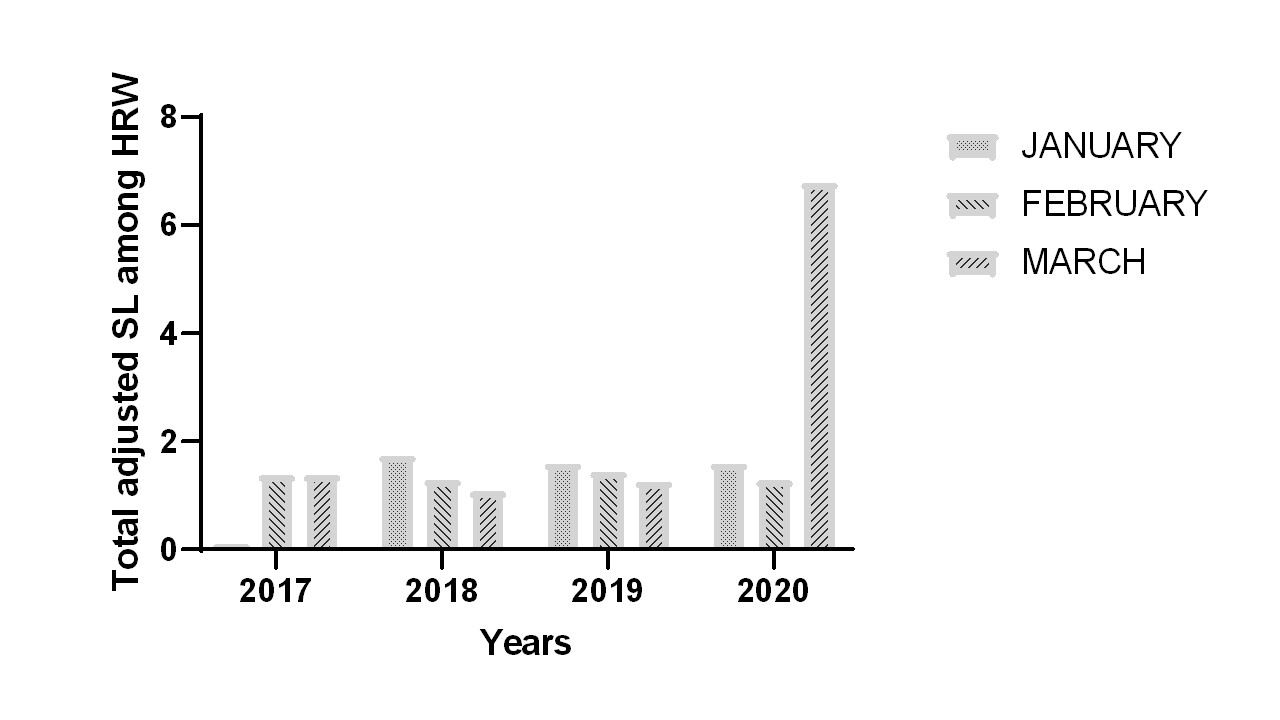 Total affiliationJanuaryFebruaryMarch20171,327,5031,335,3071,356,04220181,359,6991,359,6991,376,67720191,579,2251,590,2651,610,84520201,651,3051,668,8871,590,920Health-related affiliation 2017109,998109,963109,9222018111,592111,591113,3402019130,152131,607132,9502020135,101136,455136,977Total  Cost (€)201724,484,77925,276,98624,003,041201827,268,23426,349,55825,657,552201935,953,52536,783,80234,414,854202047,879,72237,011,69952,830,635 JANFEBMARCH% W% W% WAndalucía20171.991.71.8820182.661.911.5820192.021.811.5520202.371.922.86Aragón20174.131.961.9820184.053.132.5420193.563.753.0420204.33.135.02Canary Island20172.641.882.6820183.122.541.9320192.72.342.2220202.722.422.57Cantabria20172.871.88220182.642.162.1620193.531.932.0220203.472.734.65C, La Mancha20172.772.272.320183.172.52.0920192.82.522.0820202.522.259.2C, León20172.131.61.7520182.281.91.6520192.422.111.8220202.411.892.06Catalonia20175.734.264.7220186.454.834.1320196.15.054.3320205.714.975.65Madrid20173.272.52.5120183.352.712.2420193.422.912.5820203.562.995.95Navarra20175.973.733.3420186.194.774.2620196.374.833.1820205.43.556.47Valencia20171.741.421.420182.271.621.2620191.671.551.2220201.511.42.89Extremadura20171.821.31.4320181.71.611.2820191.631.721.4420201.591.382.83Galicia20172.361.821.8920183.042.421.7820191.261.180.9920201.581.251.92Balearic Island20173.52.332.7720184.613.392.6320193.562.712.5820203.132.53.17La Rioja20173.061.812.720183.762.652.4920193.462.482.5720202.953.056Basque Country20174.782.692.9320184.552.842.820195.182.733.0320204.213.537.03Asturias20171.170.850.9920181.370.930.8720191.251.060.9420201.680.913.09Murcia20171.881.751.7820182.981.931.520192.161.751.5620202.031.873.45